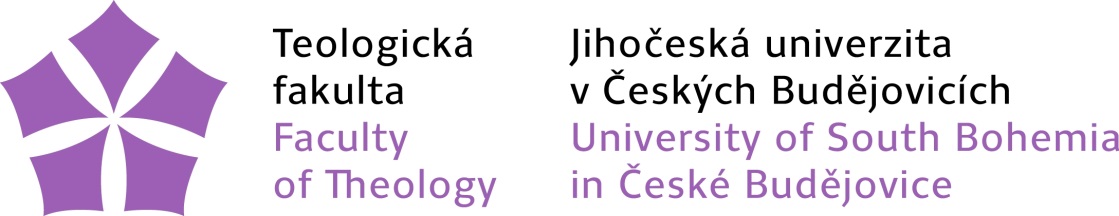 	Teologická fakulta      Výroční zpráva   o činnosti za rok 2012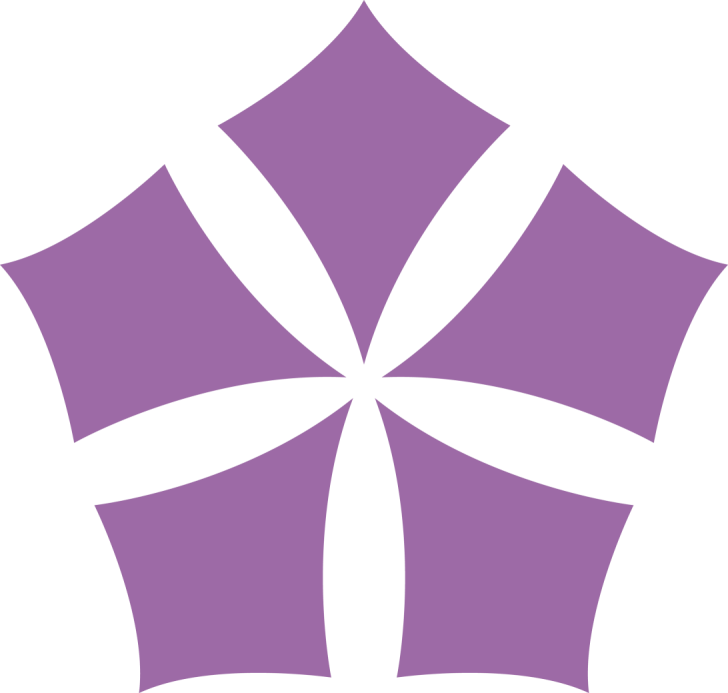 1 Základní údaje o TF JU 1.1 Kontaktní údaje 1.2 Organizační schéma TF JU 1.3 Složení orgánů TF JU 1.3.1 Vedení TF JU Vedení TF JU do 31. 8. 2012Vedení TF JU od 1. 9. 20121.3.2 Vědecká rada TF JU1.3.3 Akademický senát TF JU 1.3.4 Akreditační komise TF JU1.3.5 Ediční rada TF JU
1.3.6 Disciplinární komise TF JUDisciplinární komise TF JU do 6. 10. 2012Disciplinární komise TF JU od 7. 10. 20121.4 Zastoupení TF JU v reprezentaci českých vysokých škol1.5 Změny v oblasti vnitřních předpisů V roce 2012 byly na TF JU vydány 3 nové vnitřní předpisy – Spisový řád TF JU (č. 193/2012 z 11. 4. 2012), Řád habilitačního řízení a řízení ke jmenování profesorem na TF JU (č. 203/2012 z 8. 11. 2012) a Kariérní a motivační řád TF JU pro akademické pracovníky (č. 207/2012 z 31. 12. 2012).1.6 Poskytování informací podle § 18 zákona č. 106/1999 Sb., o svobodném přístupuk informacím Na TF JU v roce 2012 nebyla podána žádná žádost o poskytování informací dle § 18 zákona č. 106/1999 Sb.2 Studijní programy, organizace studia a vzdělávací činnost2.1 Studijní programy tzv. joint/double/multiple degreeTeologická fakulta JU nemá žádný studijní program tohoto typu. 2.2 Akreditované studijní programy uskutečňované společně s jinou vysokou školou se sídlem v ČR 
Teologická fakulta JU takové studijní programy nerealizuje.2.3 Akreditované studijní programy uskutečňované společně s vyšší odbornou školou 
Teologická fakulta JU takové studijní programy nerealizuje.2.4 Akreditované studijní programy nebo jejich části, které vysoká škola uskutečňuje mimo obec, ve které má sídlo (mimo odbornou praxi) 
Teologická fakulta JU takové studijní programy nerealizuje.2.5 Akreditované studijní programy popsané metodikou výstupů z učení v souladu s Národním referenčním rámcem terciárního vzděláváníTeologická fakulta JU realizuje v současné době dva studijní programy, jejichž popis odpovídá metodice výstupů z učení dle Národního referenčního rámce terciárního vzdělávání. Na úpravě dalších studijních programů se nadále pracuje v rámci procesu reakreditace.2.6 Další vzdělávací aktivityTeologická fakulta JU pořádá v rámci své badatelské a pedagogické činnosti hostovské přednášky odborníků. Tyto přednášky jsou organizovány buď fakultními katedrami, nebo – popřípadě zároveň – ve spolupráci s Českou křesťanskou akademií (ČKA). Teologická fakulta JU pořádá také odborné přednášky pro Biskupství českobudějovické, především pro jeho Katechetické centrum a Diecézní centrum mládeže. Teologická fakulta JU je poskytovatelem vzdělávacích a kvalifikačních kurzů celoživotního vzdělávání pro oblasti pedagogika, sociální práce, teologie a etika, filosofie a příbuzné obory. 3 Studenti3.1 Opatření pro snížení studijní neúspěšnostiPro snížení studijní neúspěšnosti studentek a studentů je zejména dbáno na pečlivý výběr uchazeček a uchazečů při přijímacím řízení, kde je velký důraz kladen nejen na znalosti, ale také na motivaci ke studiu. Vzhledem k demografickému vývoji a zvyšujícímu se podílu studentů kombinovaného studia, kteří se při studiu musí vyrovnávat s řadou obtíží a mimostudijních povinností, je nicméně stále obtížnější predikovat, zda má student dostatečné dispozice ke zdárnému dokončení studia. Proto je kladen důraz i na zkvalitňování informačních systémů potřebných ke studiu, rozvoj e-learningu, zpřístupnění studijních materiálů (systém studijních opor, výukových CD-ROMů, studijních textů v elektronické i tištěné podobě aj.) a dále propracovaný systém pedagogické podpory (oddělení pedagogických praxí, institut pedagogických poradců ustanovených pro jednotlivé obory apod.).4 Absolventi4.1 Spolupráce s absolventy	Na Teologické fakultě JU byla vytvořena databáze kontaktů na absolventy, kteří chtějí být dále oslovováni ze strany fakulty (rozesílání informací o kurzech CŽV, přednáškách a dalších aktivitách TF JU zajímavých pro absolventy). Systematicky jsou oslovováni zejm. absolventi profesně orientovaných oborů a je zjišťováno, jakým způsobem nacházejí pracovní uplatnění (v roce 2012 byl proveden průzkum mezi absolventy oboru Pedagogika volného času). Tato zpětná vazba je využívána v procesu průběžného zkvalitňování studia. Na základě poptávky a dalších informací a podnětů získávaných od absolventů je upravována a doplňována nabídka kurzů celoživotního vzdělávání. Dále jsou kontakty s absolventy využívané v rámci odborné praxe během studia oborů (budování sítě klinických pracovišť), při vytváření nabídky přednášek odborníků z praxe, exkurzí do zařízení atd. Kontakt s absolventy je významnou složkou hodnocení studijních programů a jejich aktualizace ve smyslu větší relevance oboru k požadavkům dané profese, resp. lepšího uplatnění absolventů daného oboru na trhu práce.4.2 Absolventi na trhu práceTeologická fakulta JU využívá šetření v oblasti zaměstnanosti absolventů činěná rektorátem JU, dále sleduje statistické výzkumy z MŠMT ČR. U profesně orientovaných oborů je postupně vytváříme systém zjišťování informací o zaměstnanosti absolventů (kvantitativní i kvalitativní hlediska), a to zpřístupněním webového dotazníku pro absolventy (zatím obor Pedagogika volného času) a periodickým oslovováním absolventů s výzvou k zapojení do ankety. Tato zpětná vazba je významným kriteriem v rámci procesu reakreditací oborů a úprav studijních plánů.4.3 Spolupráce s budoucími zaměstnavateliNa Teologické fakultě JU existuje Oddělení praxí, které spolupracuje s řadou institucí, které přijímají na povinné dlouhodobé praxe studenty nejpočetnějších studijních oboru Pedagogika volného času a Sociální a charitativní práce. Při realizaci praxí Teologická fakulta JU reaguje především na kvalifikační požadavky ze strany institucí, u kterých studenti praxi vykonávají, protože jsou posléze nejčastějšími zaměstnavateli budoucích absolventů. Jedná se především o instituce pracující s mládeží a poskytovatele sociálních služeb. 5 Zájem o studium5.1 Přijímací zkoušky ke studiu na TF JUPřijímací zkoušky jsou zajišťovány výhradně vlastními zdroji. Charakter přijímací zkoušky určují garanti daných studijních oborů, podmínky přijímacího řízení jsou schvalovány akreditační komisí TF JU. Vedle zjištění intelektových předpokladů pro vysokoškolské studium je největší důraz kladen na dotazování se po motivaci ke studiu prokázané přípravou (zejm. studiem doporučené literatury, v navazujících magisterských oborech je důraz kladen na souvislosti dosavadního studia a badatelského zaměření studenta s profilem oboru, na který se hlásí).  Součástí přijímacího řízení ke všem studijním oborům na TF JU je ústní pohovor před přijímací komisí složené z vyučujících zapojených do realizace daných oborů.Specifický systém přijímacího řízení je u doktorského studia, kde nejdůležitější součástí je prezentace předloženého návrhu projektu disertační práce, kdy uchazeč musí prokázat potenci úspěšného doktorského studia a dále je ze strany fakulty zvažováno, nakolik tento projekt koresponduje s badatelským zaměřením fakulty.5.2 Spolupráce se středními školamiTeologická fakulta JU informuje studenty středních škol, a to formou standardní inzerce na významných webových portálech a v tisku, formou distribuce vlastních propagačních tiskovin a dále také formou přednáškové činnosti. V minulosti byla oslovována zejména gymnázia z jihočeského regionu s konkrétními nabídkami diskusních setkání nad odbornými tématy. V rámci těchto setkání byli studenti informováni také o možnostech studia na Teologické fakultě JU. 6 Akademičtí pracovníci6.1 Profesoři a docenti jmenovaní v roce 2012Na Teologické fakultě JU byl v roce 2012 jmenován docentem ThDr. Rudolf Svoboda, Th.D. (věk 34 let). 6.2 Další vzdělávání akademických pracovníkůV roce 2012 se akademičtí pracovníci účastnili vybraných kurzů cílených na zvyšování odborných, pedagogických a komunikačních dovedností pořádaných jak JU, tak i externími institucemi.Tabulka : Přehled kurzů dalšího vzdělávání akademických pracovníků7 Sociální záležitosti studentů a absolventů7.1 Vlastní stipendijní programy TF JUTeologická fakulta JU má v rámci svého rozpočtu tzv. stipendijní fond. Prostředky v tomto fondu jsou přerozdělovány v souladu se Stipendijním řádem JU jednak na sociální stipendia, stipendia za mimořádné studijní výsledky a stipendia za činnost nad rámec studia. Pro udělení sociálního stipendia a stipendia za mimořádné studijní výsledky existují pevně daná pravidla daná platnými vnitřními předpisy fakulty. O udělení mimořádného stipendia (za činnost nad rámec studia (např. zapojení do práce na katedrách, podílení se na přípravě adaptačních kurzů a dalších aktivit pro studenty nižších ročníků apod.) rozhoduje děkan. Teologická fakulta JU má k dispozici také vlastní systém stipendií pro doktorandy. 7.2 Poradenské službyVedle pedagogických poradců ustanovených pro jednotlivé studijní obory je na TF JU již několikátým rokem v činnosti poradna určená jak pro studenty, tak pro zaměstnance. Konzultační hodiny této poradny jsou rozděleny mezi psychology a duchovní, takže je docíleno vhodné šíře nabídky poradenských služeb. Mezi formy pomoci patří jak jednorázové konzultace, tak psychologické poradenství nebo duchovní doprovázení dlouhodobějšího charakteru. Poskytované služby jsou anonymní a bezplatné.7.3 Mimořádně nadaní studentiMimořádně nadaní studenti bakalářských a magisterských studijních programů jsou podporováni systémem stipendií, jsou zapojováni do organizace kurzů pro studenty i veřejnost, čímž získávají hlubší vhled do aktivit souvisejících s jejich studijním programem. Studenti navazujících magisterských programů jsou rovněž zapojováni do týmových badatelských projektů (financovaných zejm. Grantovou agenturou JU) a do projektů ESF OP VK. Vynikajícím absolventům je aktivně nabízena možnost pokračování studia v doktorských studijních programech. V rámci studia doktorských studijních programů se studenti pod vedením školitele zapojují do výukové a badatelské činnosti kateder. 8 Celoživotní vzdělávání8.1 Kurzy celoživotního vzdělávání (CŽV) na TF JU – počty kurzůV roce 2012 realizovala Teologická fakulta JU 41 kurzů CŽV.Tabulka : Kurzy celoživotního vzdělávání na TF JU (počty kurzů)8.2 Kurzy celoživotního vzdělávání (CŽV) na TF JU – počty účastníků V roce 2012 navštívilo kurzy CŽV na TF JU 702 účastníků. Tabulka : Kurzy celoživotního vzdělávání na TF JU - počty účastníků9 Výzkumná, vývojová, umělecká a další tvůrčí činnost9.1 Charakteristika tvůrčích činností a naplňování Dlouhodobého záměru MŠMT a Dlouhodobého záměru JUTFJU v roce 2012 usilovala o rozvoj aktivit směřujících k posílení postavení fakulty v rámci univerzity jako výzkumné instituce, a to nejen v národním, ale i evropském a mezinárodním měřítku.V rámci IRP byl vytvořen kariérní a motivační řád pro akademiky TFJU, který má posílit jejich orientaci na výzkumnou, vývojovou a další tvůrčí činnost. Dlouhodobě se TFJU badatelsky orientuje na poststředověkou scholastiku, církevní dějiny 18. až 20. století, aplikovanou etiku, diakonickou teologii, sociální a charitativní práci a filosofii pro děti. Během roku 2012 byly připravovány individuální i týmové projekty specifického výzkumu. TFJU následně u GAJU získala tři týmové a čtyři individuální projekty. Ziskem těchto projektů v uvedeném nezanedbatelném množství byla do budoucnosti výrazně posílena vazba mezi činností výzkumnou a činností vzdělávací. Dále TFJU získala jeden projekt základního výzkumu u GAČR na téma Tomášova etika ctností a její novověcí následovníci. V roce 2012 TFJU získala také IRP zaměřený na vytvoření center excelence v r. 2013.9.2 Propojení tvůrčí a vzdělávací činnosti a zapojení studentů do tvůrčí činnostiTvůrčí činnost je na TF JU propojována s činností vzdělávací zejména v rámci projektů (Grantová agentura Jihočeské univerzity). Studenti magisterských, navazujících magisterských a doktorských programů se do tvůrčí činnosti na vysoké škole zapojují prostřednictvím těchto projektů specifického výzkumu. V r. 2012 byl řešen jeden týmový projekt specifického výzkumu, na kterém se podíleli studenti navazujících magisterských a doktorských studijních programů, a jeden projekt individuální realizovaný doktorandem TFJU.9.3 Vědecké konference (spolu)pořádané TF JU v roce 2012Teologická fakulta JU v roce 2012 nepořádala žádnou vědeckou konferenci.9.4 Podpora studentů doktorských studijních programů a pracovníků na post-doktorandských pozicíchStudenti doktorských studijních programů jsou metodicky vedeni jak svými školiteli, tak i pracovníky oddělení vědy a výzkumu při podávání projektů specifického výzkum (GAJU). Obdobně jsou oddělení vědy a výzkumu metodicky vedeni pracovníci na post-doktorandských pozicích při podávání projektů základního výzkumu (GAČR). 9.5 Spolupráce s aplikační sférou na tvorbě a uskutečňování studijních programů
Odborníci z aplikační sféry se podílejí na výuce v rámci bakalářských a navazujících magisterských studijních programů.9.6 Spolupráce s aplikační sférou na tvorbě a přenosu inovacíV této oblasti Teologická fakulta JU s aplikační sférou nespolupracuje.9.7 Zapojení odborníků z aplikační sféry do výuky v akreditovaných studijních programechNa výuce v akreditovaných studijních programech TF JU se v roce 2012 podílelo celkem 15 odborníků z aplikační sféry.9.8 Odborná praxeNa Teologické fakultě JU jsou 3 obory, u kterých je povinné absolvovat odbornou praxi v délce alespoň 1 měsíc.9.9 Spin-off/start-up podniky podpořené TF JUTeologická fakulta JU žádný start-up podnik v roce 2012 nepodpořila.9.10 Odborná spolupráce s regionemTeologická fakulta JU působí již řadu let v nadregionu Horni Rakousko – Bavorsko – jižní Čechy díkyspolupráci s univerzitami v Pasově a Linci (tzv. Tripartita). Na regionální úrovni spolupracuje Teologická fakulta JU zejména s oblastí neziskového sektoru, což odpovídá jejímu zaměření do oblasti sociální péče a výchovy. V celostátním měřítku je Teologická fakulta JU zapojena do aktivit křesťanských církví a náboženských společností v rámci Ekumenické rady církví a Římskokatolické církve.10 Internacionalizace10.1 Strategie v oblasti mezinárodní spolupráceTeologická fakulta JU udržuje pravidelné kontakty s několika univerzitami a fakultami a má s nimi uzavřené partnerské smlouvy. Jedná se především o Universität Passau (Německo), Katholisch-Theologische Privatuniversität Linz (Rakousko) a Pontificia Università di San Tommaso d’Aquino – Angelicum (Itálie). Tyto školy jsou vybrány na základě shodných či podobných badatelských a výukových programů a zaměření a (v případě univerzit v Pasově a v Linci) na základě společného regionu. Implementace této spolupráce spočívá především v pořádání společných kurzů, v přednáškové a publikační činnosti a ve výměně zkušeností na pravidelných setkáních. Zvláště ve spolupráci se zmíněnými univerzitami v Linci a Pasově připravuje TF JU možnost společných výukových programů, jak na úrovni modulů, tak celých studijních programů bakalářského či magisterského typu. Rozvíjení této intenzivní přeshraniční regionální spolupráce je pro následující roky prioritou TF JU v oblasti internacionalizace. Další kontakty a spolupráce se zahraničím jsou obvykle v gesci garantů jednotlivých oborů, resp. kateder. Se zahraničím spolupracuje zvláště Katedra pedagogiky, která se zaměřuje mj. na filosofii pro děti (Philosophy For Children). V této oblasti existuje živá spolupráce s mnoha univerzitami z Evropy, Severní Ameriky i Austrálie, spočívající v pořádání společných konferencí a jiných aktivit, tvorbě studijních materiálů apod. Nejvýznamnějšími spolupracovníky v tomto ohledu jsou Université Laval (Kanada), Univerza v Mariboru (Slovinsko), Montclair State University (USA), UMB Bánská Bystrica, KU Ružomberok, UKF Nitra (Slovensko), Oslo and Akershus University College of Applied Science (Norsko) a University of New South Wales (Austrálie). Vlastní kontakty se zahraničními univerzitami a fakultami udržují i další katedry, z nich zvláště Katedra filosofie a religionistiky. TF JU se současně snaží najít vhodné partnery pro zahraniční mobilitu svých studentů, mezi jejichž studenty současně zájem o studium na naší fakultě. Svou badatelskou činnost propaguje TF JU v zahraničí především vydáváním dvou svých časopisů, z nichž jeden je cizojazyčný (Studia Neoaristotelica), druhý (od r. 2013) ve dvou paralelních jazykových mutacích (Caritas et Veritas, verze česká a anglicko/německá). 10.2 Zapojení TF JU do mezinárodních vzdělávacích programůTeologická fakulta JU vyslala v roce 2012 v rámci programu Erasmus do zahraničí celkem 8 studentů a 7 akademických pracovníků. Počet přijatých studentů přijíždějících ze zahraničí byl 7, počet přijatých akademických pracovníků 3. Jeden akademický pracovník navštívil TF JU v rámci programu CEEPUS.V rámci rozvojového programu MŠMT bylo z naší fakulty do zahraničí vysláno 5 studentů a 4 akademičtí pracovníci. Celková dotace činila 348.000 CZK.Tabulka : Zapojení TF JU do mezinárodních vzdělávacích programů10.3 Zapojení TF JU do mezinárodních programů výzkumu a vývoje Teologická fakulta nebyla v roce 2012 zapojena v žádném mezinárodním programu výzkumu a vývoje. 10.4 Mobilita studentů a akademických pracovníků podle zemíZahraniční spolupráce v oblasti studentských a učitelských mobilit byla v tomto období realizována především v rámci programu LLP/Erasmus a prostřednictvím rozvojových programů MŠMT. Jeden pozvaný akademický pracovník využil programu CEEPUS. Ostatní mobility byly hrazeny z jiných zdrojů. Tabulka : Mobilita studentů a akademických pracovníků podle zemí11 Zajišťování kvality a hodnocení realizovaných činností11. 1 Vnitřní hodnocení kvalityHodnocení kvality vzdělávání probíhá na Teologické fakultě JU jednak interní formou na úrovni kateder a vedení fakulty každoročně při stanovování osobního příplatku jednotlivých pedagogických pracovníků, dále na úrovni jednotlivých vyučujících a studentů formou celouniverzitního studentského hodnocení výuky, příp. vlastních dotazníků jednotlivých vyučujících. Zpětná vazba byla rovněž poskytnuta na každoročním shromáždění Akademické obce po jednotlivých studijních oborech.Výsledky těchto hodnocení jsou následně zpracovávány na úrovni vedení fakulty 
i jednotlivých kateder a představují jedno z důležitých kritérií pro další určování směřování pedagogické činnosti TF JU a pro další rozvoj a zkvalitňování obsahů studijních oborů.11.2 Vnější hodnocení kvalitySoučástí vnějšího hodnocení kvality je i posuzování žádostí o akreditace oborů habilitačního řízenía řízení ke jmenování profesorem. V roce 2012 byla Teologické fakultě JU prodloužena akreditace habilitačního řízení pro obor Teologie a udělena akreditace pro řízení ke jmenování profesorem rovněž v oboru Teologie.11.3 Certifikáty kvalityTeologická fakulta JU v roce 2012 nezískala žádné certifikáty kvality.11.4 Vlastní hodnocení vzdělávací činnosti mimo sídlo TF JUTeologická fakulta JU nekoná běžnou výuku mimo sídlo vysoké školy – s výjimkou realizace praxí studentů. Hodnocení činnosti klinických pracovišť zajištujících praxe studentů se provádí formou pravidelných supervizních setkání s koordinátory praxí.12 Národní a mezinárodní excelence12.1 Členství TF JU v mezinárodních asociacích, organizacích a sdruženíchTeologická fakulta JU v roce 2012 byla členem 2 mezinárodních sdružení. Tabulka 8: Členství v mezinárodních asociacích, organizacích a sdruženích12.2 Členství TF JU v domácích asociacích, organizacích a sdruženích Teologická fakulta JU byla členem 2 profesních asociací a sdružení.
Tabulka 9: Členství TF JU v domácích asociacích, organizacích a sdruženích12.3 Národní a mezinárodní ocenění Teologická fakulta JU nebyla v roce 2012 na mezinárodním poli hodnocena. Na národní úrovni získala 1. místo v soutěži „Fakulta roku“ organizované Studentskou unií.12.4 Hodnocení mezinárodními expertyTeologická fakulta JU se v roce 2012 neúčastnila takového hodnocení.NázevTeologická fakulta Jihočeské univerzity v Českých BudějovicíchZkratkaTF JUKontaktní adresaKněžská 8, České Budějovice, 370 01www stránkywww.tf.jcu.czDěkanTomáš Machula, Ph.D., Th.D.Proděkan pro vědu a výzkumMgr. Michal Opatrný, Dr. theol. Proděkan pro studijní a pedagogickou činnostPaedDr. Petr BaumanProděkan pro rozvoj a zahraničíThDr. Rudolf Svoboda, Th.D.TajemniceIng. Jindřiška Hledíková DěkanTomáš Machula, Ph.D., Th.D.Proděkan pro vědu a výzkumMgr. Michal Opatrný, Dr. theol. Proděkan pro studijní a pedagogickou činnostPaedDr. Petr BaumanProděkan pro rozvojThDr. Rudolf Svoboda, Th.D.Proděkan pro zahraniční vztahyThLic. Adam MackerleTajemniceIng. Jindřiška Hledíková Vědecká rada TF JU do 30. 9. 2012Vědecká rada TF JU od 1. 10. 2012prof. Pavel Ambros, Th.D.prof. Pavel Ambros, Th.D.doc. Daniel Heider, Ph.D.doc. Mgr. Tomáš Bubík, Ph.D.doc. PhDr. Vilém Herold, CSc.Mgr. Petr Dvořák, Ph.D.doc. Michal Kaplánek, Th.D.doc. Daniel Heider, Ph.D.doc. Dr. Jiří Kašný, Th.Ddoc. Michal Kaplánek, Th.D.Dr. Ing. Alois Křišťan, Th.D.Mgr. Martin Klapetek, Ph.D.prof. ThDr. Jan B. LášekMons. ThDr. Vlastimil Kročil, Th.D.Tomáš Machula, Ph.D., Th.D.Dr. Ing. Alois Křišťan, Th.D.doc. PhDr. Ludmila Muchová, Th.D.doc. Tomáš Machula, Ph.D., Th.D.prof. PhDr. Libor Musil, CSc.prof. ThDr. Jan B. Lášekdoc. PhDr. Jiří Němec, Ph.D.doc. PhDr. Ludmila Muchová, Ph.D.doc. Ing. Aleš Opatrný, Th.D.prof. PhDr. Libor Musil, CSc.Mgr. Michal Opatrný, Dr. theol.doc. PhDr. Jiří Němec, Ph.D.prof. PhDr. Vladimír Papoušek, CSc.prof. PhLic. Vojtěch Novotný, Th.D.Mgr. Adolf PintířMgr. Michal Opatrný, Dr. theol.doc. PhDr. Mireia Ryšková, Th.D.prof. PaedDr. Vladimír Papoušek, CSc.prof. Dr. Karel Skalický, Th.D.Mgr. Adolf PintířMgr. Jindřich Šrajer, Dr.theol.doc. PhDr. Mireia Ryškový, Th.D.doc. Jaroslav Vokoun, Th.D.prof. Dr. Karel Skalický, Th.D.prof. PaedDr. Martin Weis, Th.D.doc. ThDr. Rudolf Svoboda, Th.D.Mgr. Jindřich Šrajer, Dr.theol.Mgr. Petr Urban, Ph.D.doc. Jaroslav Vokoun, Th.D.prof. PaedDr. Martin Weis, Th.D.PředsedaThLic. Adam Mackerle, Th.D.Místopředseda komory akademických pracovníkůdoc. PhDr. Ludmila Muchová, Ph.D. Místopředseda studentské komoryCyril NováčekČlenové – akademičtí pracovníciMgr. Kateřina BrichcínováČlenové – akademičtí pracovníciMgr. Martin Klapetek, Ph.D.Členové – akademičtí pracovníciDr. Ing. Alois Křišťan, Th.D.Členové – akademičtí pracovníciPhDr. Roman Míčka, Th.D.Členové – akademičtí pracovníciMgr. Marta RynešováČlenové – akademičtí pracovníciPhDr. Jan Samohýl, Th.D.Členové - studentiPavel KilbergrČlenové - studentiLukáš LaibrtČlenové - studentiJan KočíAkreditační komise TF JU do 17. 10. 2012Akreditační komise TF JU od 18. 10. 2012PaedDr. Petr BaumanPaedDr. Petr Bauman, Ph.D. – předseda Mgr. Magdalena EhrlichováDr. Ing. Alois Křišťan, Th.D.doc. Michal Kaplánek, Th.D.Mgr. Martin Klapetek, Ph.D.doc. Dr. Jiří Kašný, Th.D.doc. Tomáš Machula, Ph.D., Th.D.Dr. Ing. Alois Křišťan, Th.D.Mgr. Helena MachulováThLic. Adam Mackerledoc. PhDr. Ludmila Muchová, Ph.D.Tomáš Machula, Ph.D., Th.D.doc. ThDr. Rudolf Svoboda, Th.D.doc. PhDr. Ludmila Muchová, Ph.D.doc. Jindřich Šrajer, Dr. theol.PhDr. Jan Samohýl, Th.D.prof. Jaroslav Vokoun, Th.D.prof. Dr. Karel Skalický, Th.D.prof. PaedDr. ThLic. Martin Weis, Th.D.doc. PhDr. Helena Zbudilová, Ph.D.Ediční rada TF JU do 30. 9. 2012Ediční rada Tf JU od 1. 10. 2012PaedDr. Petr BaumanMgr. Daniel Heider, Ph.D.Mgr. Magdalena EhrlichováMgr. Martin Klapetek, Ph.D.Mgr. Daniel Heider, Ph.D.Mgr. Markéta Elichová, Ph.D.Mgr. Jakub Jinek, Dr.phil.ThLic. Adam Mackerle, Th.D.Dr. Ing. Alois Křišťan, Th.D.PhDr. Roman Míčka, Th.D., Ph.D.ThLic. Adam MackerleMgr. Michal Opatrný, Dr. theol.Tomáš Machula, Ph.D., Th.D.doc. ThDr. Rudolf Svoboda, Th.D.prof. Dr. Karel Skalický, Th.D.Mgr. Jindřich Šrajer, Dr. theol.Mgr. Jindřich Šrajer, Dr.theol.Mgr. František Štěch, Th.D.PředsedkyněMgr. Markéta Elichová, Ph.D.Členové – akademičtí pracovníciPhDr. Roman Míčka, Th.D.Členové – akademičtí pracovníciMgr. Richard Macků Náhradník – akademický pracovníkMgr. Kateřina BrichcínováČlenové – studenti Jan PavlovskýČlenové – studenti Radka FoitlováČlenové – studenti Mgr. Věra SuchomelováNáhradníci – studenti Anna SýkorováPředsedkyněMgr. Markéta Elichová, Ph.D.Členové – akademičtí pracovníciPhDr. Roman Míčka, Th.D., Ph.D.Členové – akademičtí pracovníciMgr. František Štěch, Th.D. Náhradník – akademický pracovníkPhDr. Vít Erban, Ph.D.Členové – studenti Mgr. Ivo ProkopČlenové – studenti Hana SchonbekováČlenové – studenti Pavel ŠramhauserNáhradníci – studenti Hana DlouháNáhradníci – studenti Michal KaczorBc. Karel KlozarOrganizaceZástupce TF JUFunkce v orgánu reprezentaceRada vysokých školprof. PaedDr. ThLic. Martin Weis, Th.D.člen Sněmu za TF JUčlen Pracovní komise pro vědeckou činnostRada vysokých školMgr. František Štěch, Th.D.člen Sněmu za JUčlen Pracovní komise legislativníNázev kurzuPočet účastníkůKurzy orientované na obecné dovednostiAnglický jazyk (kurz pořádaný JU)5Kurzy odbornéVýcvikový program v integrované supervizi Českého institutu pro supervizi garantovaného EAS1Kurzy odbornéPrevence vyhoření1Kurzy odbornéZaškolení ATTA 21Kurzy odbornéTransakční analýza& Coaching Workshop1Kurzy odbornéZvládání emocí vnitřně a v interakci1Kurzy odbornéStandard kvality č. 1 - Cíle a zásady poskytování soc. služeb1Kurzy odbornéStandard kvality č. 2 - Ochrana práv uživatelů1Kurzy odbornéVyber si svůj psychoterapeutický výcvik1Kurzy odbornéLidská práva ve výuce1Kurzy odbornéJak respektovat práva lidí s mentálním postižením1CELKEM15Skupiny akreditovaných studijních programůKKOVKurzy orientované na výkon povoláníKurzy orientované na výkon povoláníKurzy orientované na výkon povoláníKurzy zájmovéKurzy zájmovéKurzy zájmovéU3VCelkemSkupiny akreditovaných studijních programůKKOVdo 15 hod.od 16 do 100 hod.více než 100 h.do 15 hod.od 16 do 100 hod.více než 100 h.U3VCelkempřírodní vědy a nauky11-18technické vědy a nauky21-39zem.-les. a veter. vědy a nauky41,43zdravot., lékař. a farm. vědy a nauky51-53společenské vědy, nauky a služby61,67, 71-73000230510ekonomie62,65právo, právní a veřejnoprávní činnost68pedagogika, učitelství a sociální péče74,7541320110030obory z oblasti psychologie7701000001vědy a nauky o kultuře a umění81,82Celkem41422140541Skupiny akreditovaných studijních programůKKOVKurzy orientované na výkon povoláníKurzy orientované na výkon povoláníKurzy orientované na výkon povoláníKurzy zájmovéKurzy zájmovéKurzy zájmovéU3VCelkemSkupiny akreditovaných studijních programůKKOVdo 15 hod.od 16 do 100 hod.více než 100 h.do 15 hod.od 16 do 100 hod.více než 100 h.U3VCelkempřírodní vědy a nauky11-18technické vědy a nauky21-39zem.-les. a veter. vědy a nauky41,43zdravot., lékař. a farm. vědy a nauky51-53společenské vědy, nauky a služby61,67, 71-7300054340184272ekonomie62,65právo, právní a veřejnoprávní činnost68pedagogika, učitelství a sociální péče74,757416343012400404obory z oblasti psychologie770260000026vědy a nauky o kultuře a umění81,82Celkem7418943541580184702ErasmusCEEPUSRozvojové programy MŠMTOstatníCelkemPočet projektůPočet vyslaných studentů85114Počet přijatých studentů718Počet vyslaných ak. pracovníků141419Počet přijatých ak. pracovníků314Dotace v tis. Kč28320348ZeměPočet vyslaných studentůPočet přijatých studentůPočet vyslaných ak. prac.Počet přijatých ak. prac.Celkem za zemiBelgie10001Estonsko00101Francie00101Itálie00101Spolková republika Německo417012Nizozemsko10001Norsko20002Polsko00101Rakousko20103Slovenská rep.043411Španělské království33107Švédsko00101Spojené království Velké Británie a Severního Irska10203Celkem14819445Název organizaceStatusSdružení teologických fakult střední a východní Evropyřádný členSdružení učitelů filosofie na teologických školách ČR a SRřádný členNázev organizaceStatusAsociace vzdělavatelů v sociální práciřádný člen, předsedaAsociace vzdělavatelů pedagogů volného časuřádný člen, předseda